Тема НОД « Солнышко в нашей ладошке».Цель: Формирование представлений о семье и членах семьи.Задачи: 1. закреплять  правильное представление о семье, членах семьи2. формировать представления о трудовых обязанностях членов семьи.3. Упражнять детей в подборе прилагательных и глаголов.4. Воспитывать положительные взаимоотношения в семье, взаимовыручку, любовь ко всем членам семьи.5.Воспитывать доброе отношение к окружающим, сделать что-то доброе для них.Пальчиковая гимнастика «Семья» Воспитатель:- Ребята как вы думаете, какое слово самое лучшее на свете?Дети:- Мама, мамочка, мамулечка.Воспитатель:- Да, мама самый добрый, самый родной, самый любимый, самый ласковый человек для каждого человека. И сколько бы не было вам лет, вам всегда будет нужна мама - её ласка, добрый взгляд.Воспитатель:- Ребята, давайте поиграем в игру:Игра «Цветочек»: У меня в руках красивый цветок. Вы будете передавать его друг другу, и называть слова о любимой маме. Какая она?Воспитатель: Когда надевает красивое платье, она какая?Дети: Красивая!Воспитатель: Когда гладит по голове, она какая?Дети: Ласковая!Воспитатель: А какая ещё мама?Дети: Добрая, любимая, нежная, милая, родная, заботливая.Воспитатель: А папа какой?(ответы детей)Воспитатель: Я вам буду задавать вопросы, а вы отвечайте громко и    дружно «Мамочка».-Кто пришел ко мне с утра?-Кто сказал: вставать пора?-Кашу кто успел сварить?-Чаю в чашку кто налил?-И весь дом один подмел?-Кто меня поцеловал?-Кто ребячий любит смех?-Кто на свете лучше всех?5. Воспитатель: Мама заботится о всех членах семьи. И о детях, и о папе, и о бабушке и дедушке.Ребята, а как заботятся о вас мамочки?Дети: Готовит, моет посуду, лечит, играет, печет пироги.Воспитатель: А какие пироги печет мама?Дети: Осетинские пироги (чирита).(рассматривание иллюстрации  осетинской семьи. Описание картинки на осетинском языке).Физминутка: « Где же наши ручки».Воспитатель: Как вы помогаете своей мамам?         Дети: Убираю игрушки, помогаю накрывать на стол, поливаю цветы.Воспитатель: А кто может рассказать стихотворение о маме, папе, о семье.Воспитатель: А сейчас для вас сюрприз. Вы хорошо занимались, вы все молодцы.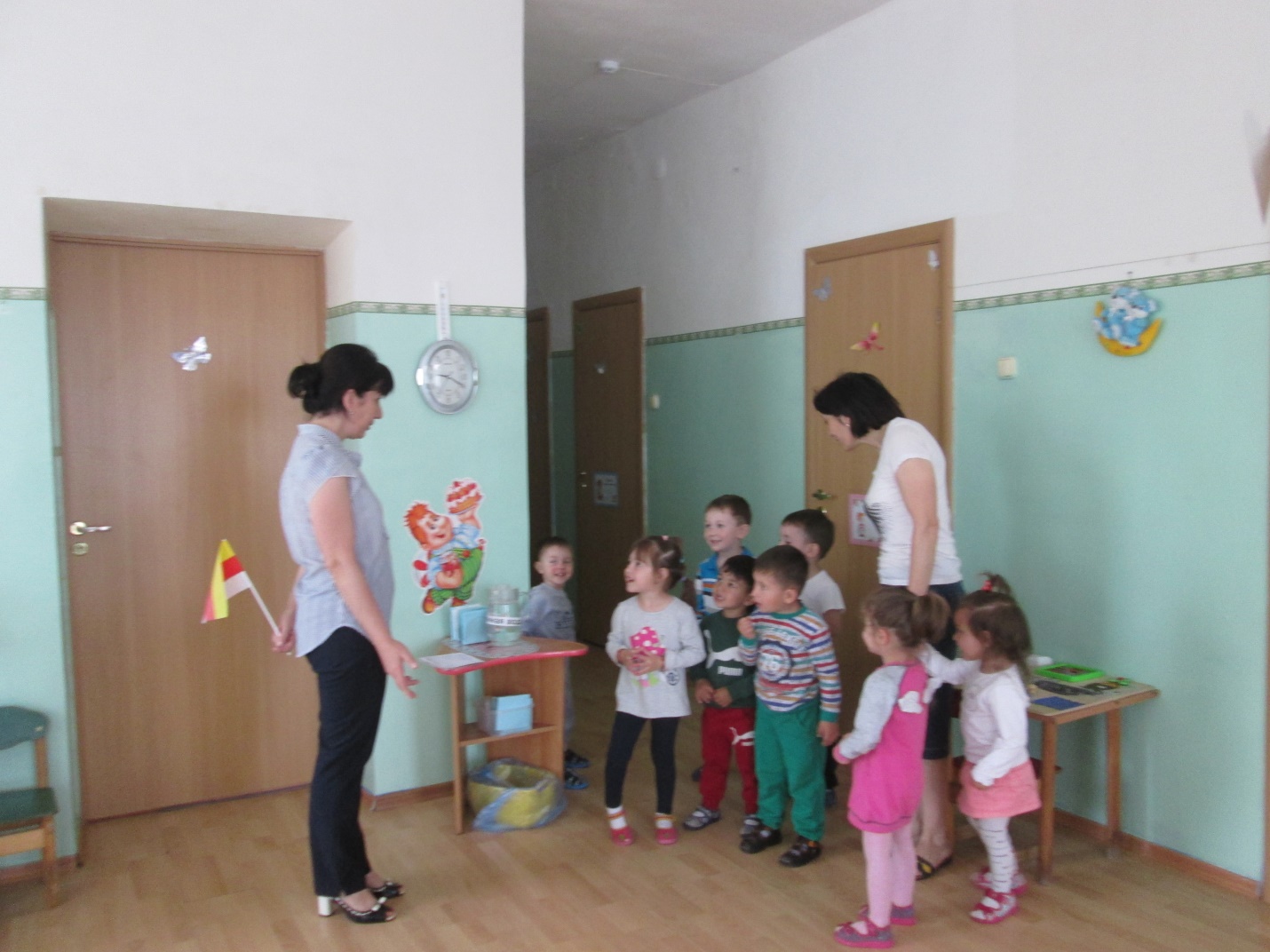 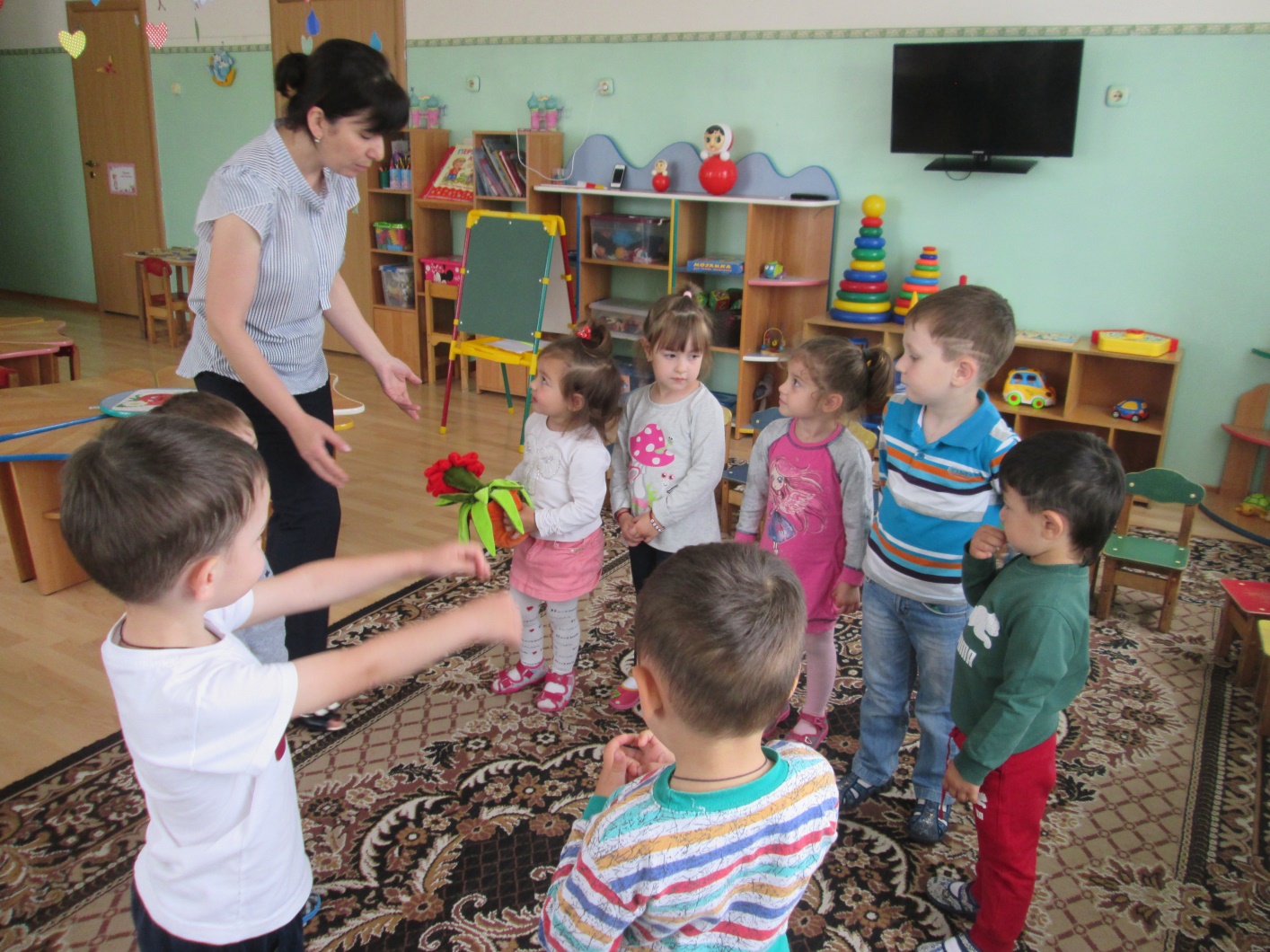 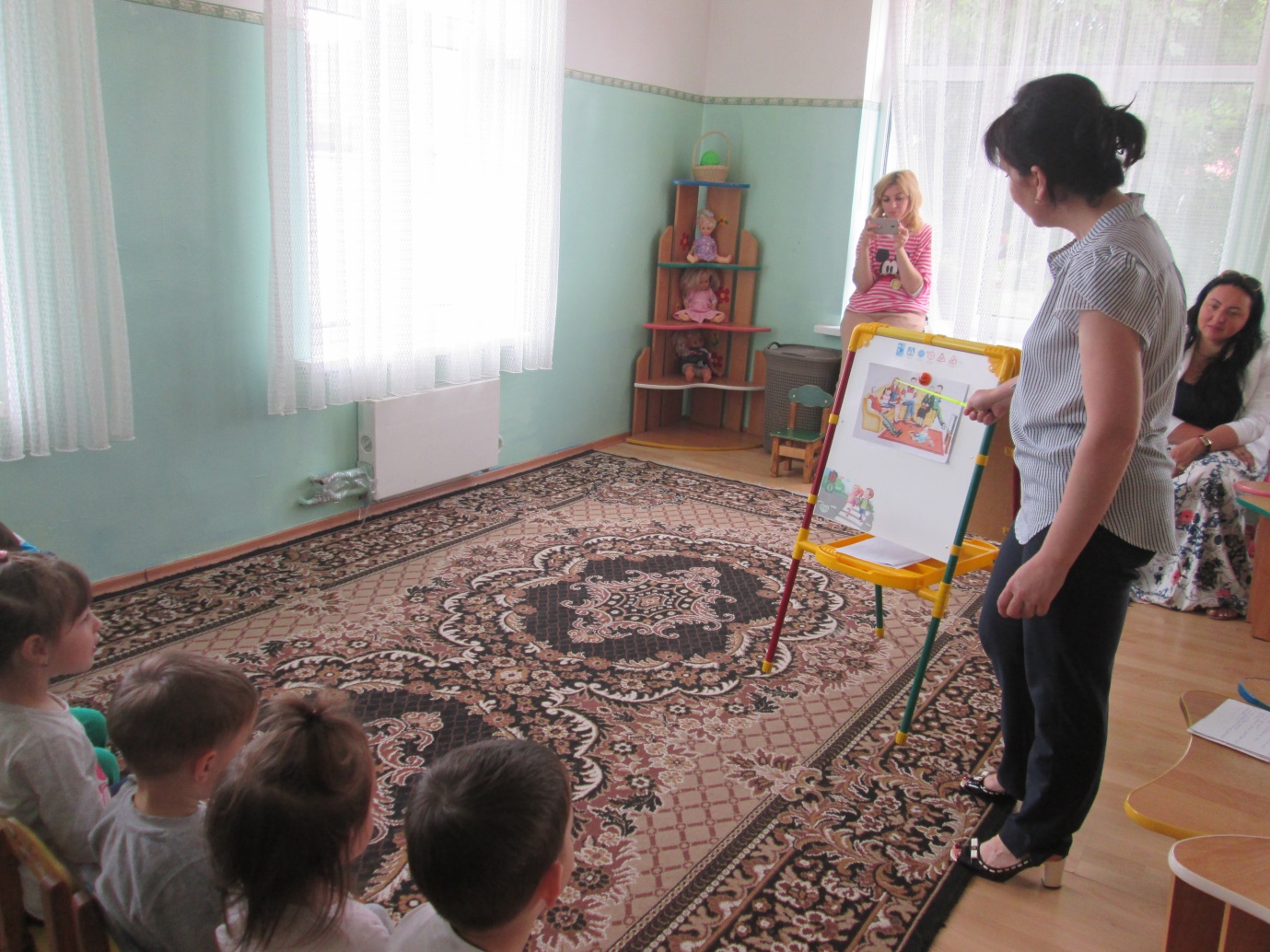 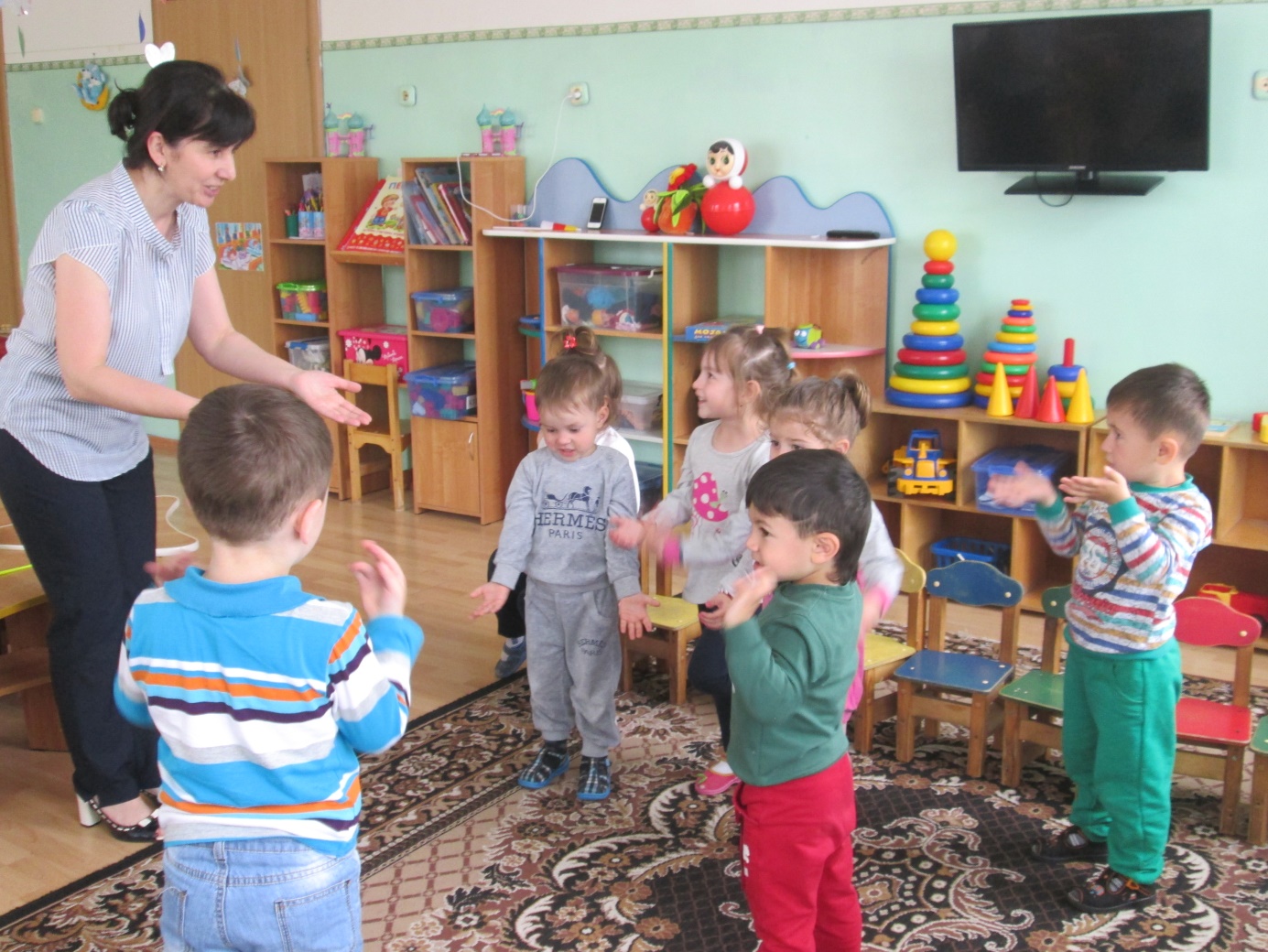 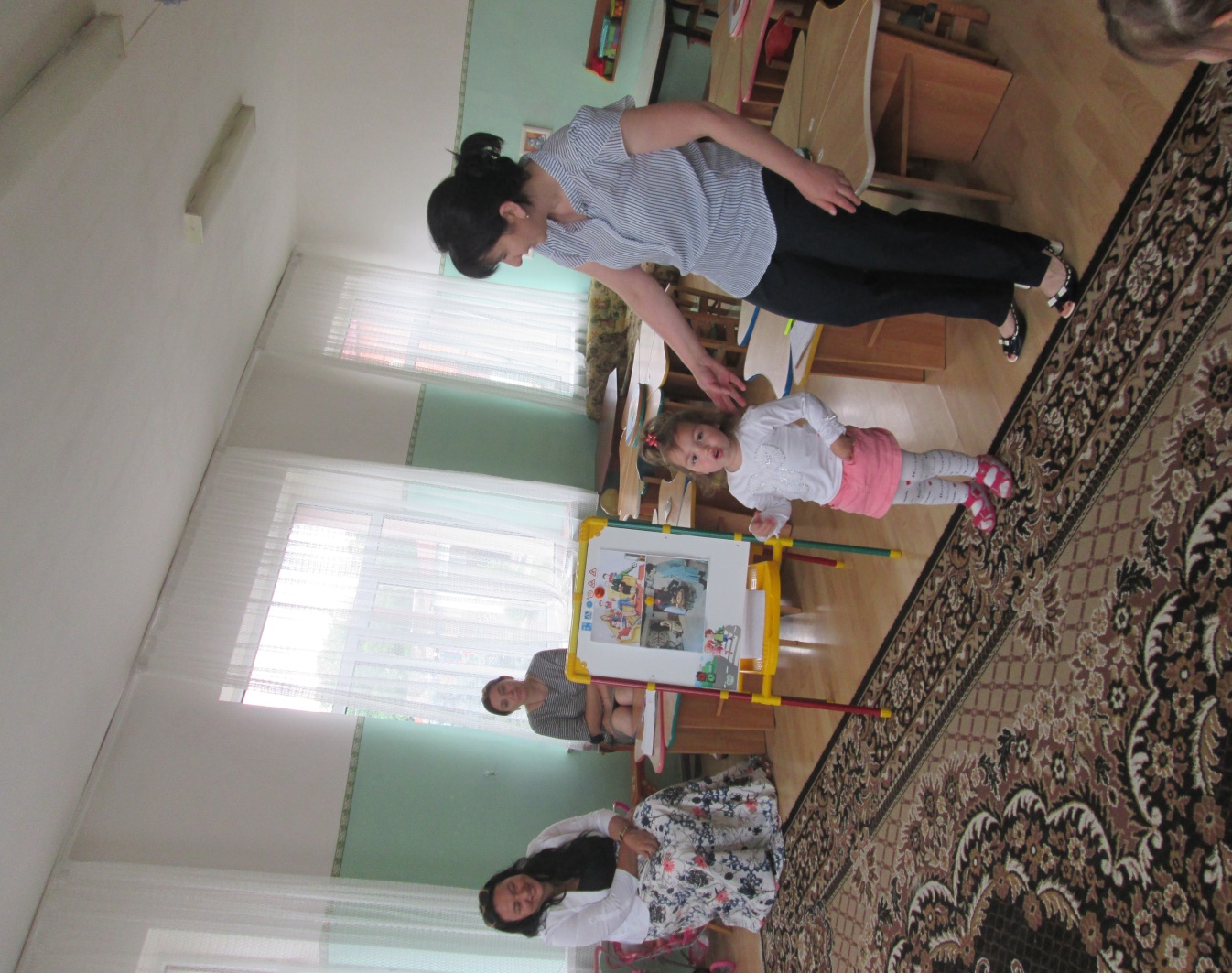 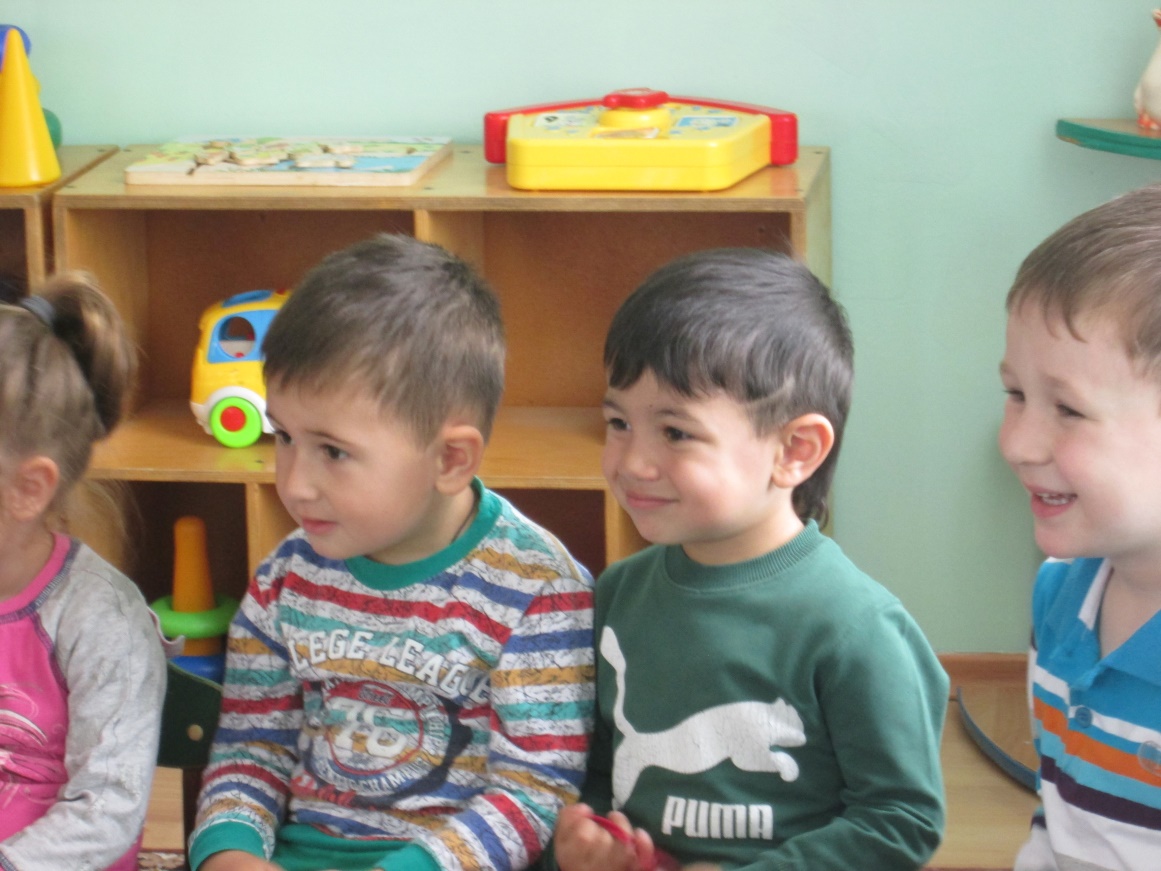 